Licence application form – out of season muirburnHill Farming Act 1946 (as amended)If you need assistance filling in this form please contact the SNH Licensing Team:Email: licensing@nature.scot				Telephone: 01463 725364Please answer all relevant questions fully and do not defer to other attached documents.Who should use this application formThis form is for anyone who wishes to carry out muirburn out of season.  All applications are referred to your local SNH office and to SNH Upland advisors for advice, and may require a site visit.  If so, we will contact you to arrange this.Amendments If you wish to amend a current licence please email SNH Licensing Team with the licence reference number, the details you wish to change and the reasons for this change.Part 1: You, the land, and the purposes and impacts of the proposed muirburn. Note: Where an * appears next to a question, specific guidance on how to fill in these sections is provided in ‘Application to undertake muirburn out of season – Guidance notes for applicants’, Section A: Licence holder detailsPlease provide the name and address of the licence holder, this person will be legally responsible for ensuring that all licence conditions are met and for submitting a return to SNH Licensing at the end of the licence period.Section B: Purpose of muirburnSection C: Land useSection D: Impacts of proposed muirburnPart 2: The proposed burning operation*. If you would prefer to provide this information in a Prescribed burning plan specific to the burning referred to in this application, please tick this box  and attach an electronic copy of your plan.  If you do this you do not need to complete Part 2 of this form and can proceed to Section K. Section E - Person in charge of the burning operation on the groundAny licence granted will be issued to the applicant.  However, if the person in charge of the burning operation on the ground is not the applicant, their details must be provided below.  Section F: Location and land detailsSection G: Fire prescriptionSection H: Timing and environmental conditionsSection I: Fire and rescue service Section J: Supporting informationSection K: DeclarationI understand that it is an offence to knowingly or recklessly provide false information in order to obtain a licence, and I declare that the particulars given in this application and any accompanying documents are true and accurate to the best of my knowledge and belief, and I apply for a licence in accordance with these particulars.I understand that failure to comply with any conditions included on any licence granted in respect of this application may constitute an offence.Submitting your application formThis application should be submitted by email by the licence holder as named on this licence application (in which case please print name above and a signature is not required).  If this application is not submitted by the licence holder, the electronic signature of the licence holder must be inserted above, and they must be copied in to the submission email.  Please email the completed application form, together with all supporting information, to: licensing@nature.scot Please do not send zip files as these may be blocked by our security system and not received.Once we have received your application, you will receive an automated email acknowledging this.  Please quote the reference number given in the email if you need to contact us in relation to your application.If you do not have access to email, you can print out and send your application and supporting information to the postal address below.  Please note if you apply by post you will not receive confirmation that your application has been received. Licensing SectionScottish Natural HeritageGreat Glen HouseLeachkin RoadInvernessIV3 8NWHow we adhere with the Data Protection Act and the Scottish Regulators' Strategic Code of PracticeTitle First name SurnameEmail addressAddressPostcodeContact telephone number(s)Organisation and positionWhat is your interest in the land concerned?  Owner		  Agricultural tenant   Manager 		  Grazing tenant   Agent      		  Sporting tenant   Other (please explain)	     If ‘manager’, ‘agent’ or ‘other’ you must have permission of the person/body for whom you are acting.  Provide their name and contact details.Proposed start dateProposed end dateDate you require your licence(i.e. date when you need confirmation that a licence will be issued to allow preparation for the works)For which purpose are you applying for a licence?  Conserving, restoring, enhancing or managing the natural environment  Research   Public safetyWhat is the proposed muirburn intended to achieve?  (e.g. to create a suitable seedbed at the appropriate time for natural regeneration of adjacent woodland).What is the proposed muirburn intended to achieve?  (e.g. to create a suitable seedbed at the appropriate time for natural regeneration of adjacent woodland).Please explain why the muirburn cannot be undertaken in the normal season.Please explain why the muirburn cannot be undertaken in the normal season.What is the area currently used for?  Deer grazing		  Livestock grazing  Grouse moor		  Conservation  Other (provide details) 	     What will the area be used for following burning?  Deer grazing		  Livestock grazing  Grouse moor		  Conservation  Woodland regeneration  Other (provide details) 	     Apart from timing are there any other aspects of the proposed muirburn that would be at variance with the provisions/recommendations of the Muirburn code?*Title First name SurnameEmail addressAddressPostcodeContact telephone number(s)Organisation and positionWhat is their experience of muirburn?Include relevant qualifications or courses attendedName of propertyName of area to which application applies (if different to above)Central six figure grid reference (e.g. NG123456)Maps*tick appropriate boxNote that an inadequate map is likely to delay processing of your application.Please provide a map showing either:  1. Precise location of patch(es) to be burnt, or  2. Area within which burning is to be carried outDetails of area to be burnt Only complete if ‘2’ selected abovee.g. it is intended to burn 5 patches each approximately 20 x 40m within the area shown.Give the approximate total area you wish to burn in square metres or hectaresHabitat types to be burnt*e.g. dry heath, wet heath, grasslandNotable species*List any notable species known to occur in or near to the areas to be burntIf you are proposing to burn between 1st May and 1st August please refer to Annex A of the guidance notes for applicants.Soil type	  Peat		  MineralBriefly describe the type of fire required to achieve your objectives (e.g. a low intensity and severity fire to burn heather but not significantly disturb moss and litter layers).What environmental conditions do you need to carry out the burn?e.g. wind speed and direction, period since rain, soil/litter moistureWhen do you wish to carry out the proposed muirburn?*Please be as precise as you can e.g. between 1st and 15th Sept. 2013. Note if you intend to burn between 1st May and 1st August you must consider breeding birds – read Annex A of the guidance notes for applicants.Do you need to carry out any other management operations before burning?e.g. spray Molinia with glyphosateGive the name and contact details of the Fire and Rescue Service station which you will liaise with in connection to carrying out the burning.Please provide any further information you consider to be relevant in support of your application.Date: Print name:      Electronic signature: 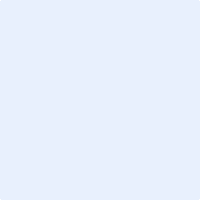 